Debreceni Egyetem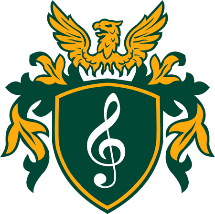 SZAKDOLGOZATI TÉMA BEJELENTÉSENév: 	________________________________________________________________________Tanszak: _______________________________________________________________________Főtárgy tanárának neve: ___________________________________________________________Választott szakdolgozati téma: _____________________________________________________________________________________________________________________________________A téma választásának rövid indoklása: _______________________________________________________________________________________________________________________________Témavezető: ____________________________________________________________________Külső konzulens: _________________________________________________________________________________________________________________________________________________________________________	       _________________________		_________________________főtárgy tanár aláírása		           témavezető aláírása		tanszékvezető aláírása	Dátum: ________________________________________________________________hallgató aláírása4032 Debrecen, Nagyerdei krt. 82. Tel: 52/419-366, 411-226